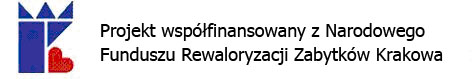 OGŁOSZENIE WYNIKÓW POSTĘPOWANIAZespół Szkół Ekonomicznych nr 1 im. Mikołaja Kopernika w Krakowie informuje, że  
w wyniku prowadzonego postępowania przetargowego o udzielenie zamówienia publicznego na:  Kontynuację konserwacji i rekonstrukcji stolarki okiennej w dawnej Akademii Handlowej - obecnie Zespole Szkół Ekonomicznych Nr 1   przy ul. Kapucyńskiej 2 w Krakowie  wybrano ofertę Firmy :P.H.U.M. „Midrew II” Paweł MichuraMłynne 101, 34-600 LimanowaWykaz Wykonawców, którzy złożyli oferty wraz ze streszczeniem oceny i porównania złożonych ofert:Kraków, dnia  29 sierpnia	Zatwierdzam:Numer ofertyFirma (nazwa) lub nazwisko oraz
adres wykonawcyLiczba pkt. w kryteriumcena –   60%Liczba pkt. w kryterium   okres gwarancji –   20%Liczba pkt w kryterium   Termin realizacji – 20%Liczba pkt ogółem1Przedsiębiorstwo Wielobranżowe WOMAMarek Wołowiecul. Ściegiennego 221, 25-116 Kielce.      40,20     13,40   19,3072,902P.H.U.M. „Midrew II” Paweł MichuraMłynne 101, 34-00 Limanowa       60,00     10,00    19,30 89,303Okna-Kołodziejczyk Janusz Kołodziejczyk os. Mastalerze 33F,  34-451 Tylmanowa       51,60      11,80     20,00 83,404Przedsiębiorstwo Remontowo-Budowlane AGAD sp. z o.o.ul. Chrzanowskiego 23B, 87-100 ToruńOferta odrzucona Oferta odrzuconaOferta odrzuconaOferta odrzucona5Firma Stolarska HOMONCIKTomasz Homoncikul. Węgierska 42F,33-340 Stary Sącz       46,80       20,00     19,30  86,10